 Карантинные фитосанитарные правила КР 376 От 18 июня 2015 г.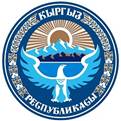 ПРАВИТЕЛЬСТВО КЫРГЫЗСКОЙ РЕСПУБЛИКИПОСТАНОВЛЕНИЕот 18 июня 2015 года № 376Об утверждении карантинных фитосанитарных правил Кыргызской Республики и Положения о порядке выдачи фитосанитарных, реэкспортных фитосанитарных и карантинных сертификатовВ целях реализации пункта 48 Плана мероприятий Правительства Кыргызской Республики по реализации Плана мероприятий ("Дорожной карты") по присоединению Кыргызской Республики к Таможенному союзу Республики Беларусь, Республики Казахстан и Российской Федерации, утвержденного постановлением Правительства Кыргызской Республики от 5 августа 2014 года № 445, приведения нормативных правовых актов Кыргызской Республики в соответствие с Законом Кыргызской Республики "О карантине растений", в соответствии со статьями 10 и 17 конституционного Закона Кыргызской Республики "О Правительстве Кыргызской Республики" Правительство Кыргызской РеспубликиПОСТАНОВЛЯЕТ:1. Утвердить:- карантинные фитосанитарные правила Кыргызской Республики согласно приложению 1;- Положение о порядке выдачи фитосанитарных, реэкспортных фитосанитарных и карантинных сертификатов согласно приложению 2.2. Министерству сельского хозяйства и мелиорации Кыргызской Республики и Государственной инспекции по ветеринарной и фитосанитарной безопасности при Правительстве Кыргызской Республики принять необходимые меры, вытекающие из настоящего постановления.3. Признать утратившим силу постановление Правительства Кыргызской Республики "Об утверждении Правил организации работ по выдаче фитосанитарных документов при импорте и экспорте подкарантинной продукции, выдаваемых Государственной инспекцией по карантину растений при Министерстве сельского, водного хозяйства и перерабатывающей промышленности Кыргызской Республики" от 30 мая 2008 года № 251.4. Настоящее постановление вступает в силу со дня вступления в силу международного договора о присоединении Кыргызской Республики к Договору о Евразийском экономическом союзе от 29 мая 2014 года.5. Опубликовать настоящее постановление в средствах массовой информации.6. Контроль за исполнением настоящего постановления возложить на отдел агропромышленного комплекса и экологии Аппарата Правительства Кыргызской Республики.Премьер-министрТ.А. Сариев